PATRIOTS BASKETBALL SCHEDULE 2019-2020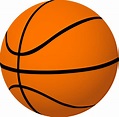 Date	           Day		     Opponent			Time		    Location 11/22/19      Fri.       Blackmon & Rothschild	            6:00		    Hardaway12/6/19        Fri.                  Midland                          5:30	   	      Home12/11/19      Weds	                Eddy	                     5:30	 	      Away12/13/19      Fri.                     Faith                 	 5:30		      Away   	                12/18/19      Weds                  Arnold                         5:30                  Home12/20/19      Fri.		     Veterans                      5:30                  Away1/8/20       Weds                   Double Ch                   5:30 	    	     Home1/10/20      Fri.                      Rothschild	            5:30	 	     Home1/15/20      Weds                   Harris Co                      5:30	               Away1/17/20      Fri.	                Baker	                      5:30                 Away1/22/20      Weds.                   Richards 	            5:30                Away1/24/20      Fri.                       East Col                       5:30                 Home1/28/20     Weds                    Aaron Cohn                  5:30                 Away1/30/20      Tues                     Blackmon                    5:30                  HomePlayoffs2/1/2020			     First round of Playoffs2/4/2020                                2nd round of playoffs (girls)2/5/2020                                2nd round of playoffs (boys)2/7 or 2/8/2020                      Finals TBD